Маятниковые двери с фиксациейМаятниковые двери «Ирбис» с фиксацией являются более удобной и надежной альтернативой обычным распашным дверям. Используются в помещениях со средним потоком людей и грузов, там где необходима возможность фиксации двери под углом в 900.Применение:В условиях где необходима фиксация двери под углом в 900;В офисных и технических помещениях со средним трафиком;В местах прохода людей, проезда ручных тележек;Для товара, находящегося в упакованном виде;В условиях постоянной влажности 80% и температуры от +5…+450С В условиях незначительных ветровых нагрузок; В помещениях с отсутствием требований к гигиене;В условиях отсутствия агрессивных сред;Характеристики: Материал полотна: многослойная сэндвич-панель обрамленная по периметру специальным алюминиевым профилем;Толщина полотна: 40 мм;Рама: толщина метала 1,5 мм, (варианты монтажа: «рама внутрь проема», «рама в обхват  проема», «угловая рама»)Петли: с фиксацией полотна под углом в 900;Максимальные размеры: 2500мм х 3000 мм (Ш*В);Стандартный цвет: белый (RAL9003)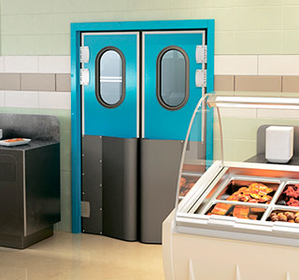 http://irbispro.ru/mayatnikovye-dveri/mdf.html